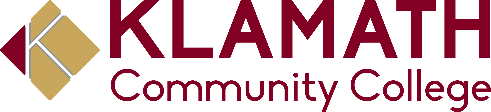 
F-1 students are generally permitted to work part-time while they are attending Klamath Community College. This type of employment is governed by the following policies and guidelines. It does not require authorization from the International Programs Office if the student has a Social Security Number.Process for EmploymentSecure an on-campus job.Notify the international programs office and request an employment letter.Apply for a Social Security Number at www.socialsecurity.govCharacteristicNotePreconditionsNew students may work after 30 days after the start of classes
Continuing students may continue to work
Transfer students may work after their immigration file has been transferred.LocationThe job must be considered "on-campus"DurationCan be used throughout period student is pursuing a full course of study. 
Cannot be used after a student completes the course of study.Hours per weekLimited to 20 hours per week while school is in session
Can be full-time during official school breaks.Field/level of workCan be in any on-campus position that does not displace a U.S. worker
Does not have to be related to course of study.Offer of employmentNot required as a condition of eligibility.Effect on other work on campusIf a student has more than 1 on-campus job, the total amount cannot exceed 20 hours per week.Approval processEmployment is "incident to status," and does not require DSO or DHS approval.
Student will need a Social Security Number (see Process for Employment)MiscellaneousEmployment must not displace a U.S. resident